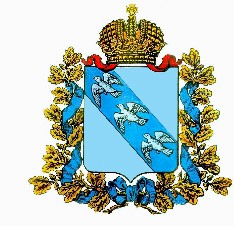   СОБРАНИЕ ДЕПУТАТОВЗУЕВСКОГО СЕЛЬСОВЕТАСОЛНЦЕВСКОГО РАЙОНА  КУРСКОЙ ОБЛАСТИРЕШЕНИЕ 13.11.2017 г.№ 41/10  Об утверждении устава территориального                                                                   общественного самоуправления «Совет»       В соответствии со статьей 27 Федерального закона от 6 октября 2003 года № 131-ФЗ «Об общих принципах организации местного самоуправления в Российской Федерации», Устава муниципального образования Зуевского сельсовета Солнцевского района Курской области, Положения «О территориальном общественном самоуправлении населения в администрации муниципального образования Зуевского сельсовета Солнцевского района Курской области» утвержденного Решением собрания депутатов  Зуевского сельсовета Солнцевского района Курской области от 10.10.2017 г.                   № 28/08.     1. Утвердить Устав территориального общественного самоуправления «Совет» (далее – ТОС «Совет») согласно приложению.    2. Настоящее Решение подлежит размещению на сайте администрации муниципального образования Зуевского сельсовета в сети Интернет.    3. Контроль за исполнением распоряжения возложить на ведущего  специалиста – эксперта администрации  Зуевского сельсовета Солнцевского района Курской области Аверькова  Ю.А.Председатель Собрания депутатовЗуевского сельсовета Солнцевского района                                                                      А.Д.ГридасовГлава Зуевского сельсовета                                                             Солнцевского района                                                                       А.И.Панин.           Утвержден                                                                    Принят на учредительномРешением собрания  депутатов                                            собрании   2017 г.Зуевского сельсовета                                                            протокол № 1Солнцевского районаКурской областиот « 13  »  ноября   2017 г. № 41/10УСТАВТЕРРИТОРИАЛЬНОГО ОБЩЕСТВЕННОГО САМОУПРАВЛЕНИЯ«Совет» с. Выползово2017 гI. ОБЩИЕ ПОЛОЖЕНИЯ      1.1. Территориальное общественное самоуправление «Совет» (далее ТОС «Совет») – самоорганизация граждан по месту жительства на территории муниципального образования Зуевского сельсовета для самостоятельного и под свою ответственность осуществления собственных инициатив по вопросам местного значения.      1.2. Полное наименование: Территориальное общественное самоуправление «Совет». Сокращенное наименование: ТОС «Совет».      1.3. ТОС «Совет» не является юридическим лицом.II. ТЕРРИТОРИЯ ТОС      2.1. Территориальное общественное самоуправление «Совет» осуществляется в пределах следующей территории проживания граждан:       село Выползово – ул.  Гвардейская д.1 по д.35, ул.Набережная д.1 по д.95, ул. Центральная д.1-22III. ЦЕЛЬ СОЗДАНИЯ, ЗАДАЧИ, ОСНОВНЫЕ НАВПРАВЛЕНИЯ И ФОРМЫ ДЕЯТЕЛЬНОСТИ ТОС      3.1. Основной целью ТОС является самостоятельное осуществление гражданами собственных инициатив по решению вопросов местного значения.      3.2. Задачи и основные направления деятельности ТОС:      1) защита прав и законных интересов жителей;      2) разработка и реализация проектов, направленных на повышение качества жизни жителей;      3) содействие в проведении мероприятий и работ, организуемых и проводимых Администрацией муниципального образования Зуевского сельсовета;      4) разработка, принятие и реализация планов и программ развития соответствующей территории и внесение в органы местного самоуправления предложений по вопросам местного значения;      5) общественный контроль за уборкой территории, вывозом мусора, работой соответствующих служб по управлению жилищным фондом;      6) участие в работах по благоустройству соответствующей территории;      7) организация культурно-просветительной, спортивно-массовой работы среди жителей соответствующей территории;      8) работа с детьми и подростками, организация отдыха детей в каникулярное время, организация детских клубов на соответствующей территории;      9) информирование населения о решениях Администрации муниципального образования Зуевского сельсовета, принятых по предложению или при участии ТОС;      10) создание объектов коммунально-бытового назначения на территории ТОС в соответствии с действующим законодательством за счет средств бюджета муниципального образования, если они предусмотрены в бюджете муниципального образования Зуевского сельсовета, и иных бюджетных средств (далее – бюджетные средства), собственных средств, добровольных взносов, пожертвований юридических и физических лиц;      11) осуществление функций заказчика, заказчика-застройщика по строительствам и ремонтным работам, производимым за счет бюджетных средств, собственных средств на объектах ТОС и иных объектах территории ТОС;      12) осуществление иной деятельности, не противоречащей действующему законодательству и служащей достижению уставной цели.      3.3. Формами деятельности ТОС является проведение собраний жителей территории ТОС, работа органов ТОС.IV. ОРГАНЫ ТОС      4.1. Собрания ТОС.      4.1.1. Собрание жителей является высшим руководящим органом ТОС и может созываться органами местного самоуправления, органами ТОС или инициативной группой жителей. Собрание жителей проводится не реже одного раза в год. Собрание жителей проводятся не реже одного раза в год. Собрание граждан по вопросам организации и осуществления ТОС считается правомочным, если в нем принимают участие не менее половины жителей, проживающих на территории ТОС, достигших шестнадцатилетнего возраста.      4.1.2. К исключительным полномочиям собрания жителей территории ТОС, относится, принятие устава ТОС, внесение в него изменений и дополнений; избрание руководящих органов ТОС, досрочное прекращение их полномочий, определение основных направлений деятельности ТОС, принципов формирования его имущества; утверждение сметы доходов и расходов ТОС и отчета об ее исполнении, утверждение отчета о деятельности ТОС.      4.1.3. Решения собрания принимаются открытым голосованием, простым большинством голосов присутствующих жителей и подлежат обнародованию.      4.2. Совет ТОС.      4.2.1. Для организации и реализации задач ТОС учредительное собрание избирает исполнительный коллегиальный орган – совет территориального общественного самоуправления (далее Совет).      4.2.2. Совет избирается открытым голосованием сроком на 3 года.      4.2.3. Совет подотчетен собранию, отчитывается в своей работе перед жителями не реже одного раза в год.      4.2.4. Руководителем Совета является председатель Совета, избранный непосредственно на собрании жителями, из состава Совета. Сроком на 3 года.      4.2.5. Совет может быть досрочно переизбран по решению собрания, в случае выражения ему недоверия со стороны жителей и в иных случаях, предусмотренных законодательством. Избрание новых членов Совета проводится в порядке, предусмотренном настоящим Уставом.      4.2.6. Заседания Совета проводится по мере необходимости, но не реже одного раза в квартал. Заседание считается правомочным, если в нем принимают участие не менее половины членов Совета. Решение Совета принимается простым большинством голосов присутствующих членов, а при равенстве голосов решающим является голос председателя или исполняющего обязанности председателя совета. Решения оформляются протоколом, который подписывается председателем и секретарем.      4.2.7. Совет представляет интересы жителей, обеспечивает исполнение решений, принятых жителями на собраниях.      Полномочия Совета.      Совет имеет право:      - созывать собрание;      - заключать договоры и соглашения с органами местного самоуправления, а также с другими организациями независимо от форм собственности;      - принимать через своих представителей участие с правом совещательного голоса в заседаниях органов местного самоуправления по вопросам, затрагивающим интересы жителей соответствующей территории;      - с учетом застройки соответствующей территории разрабатывать планы её обустройства, привлекать на добровольной основе средства населения и организаций, создавать фонды местной инициативы;      - содействовать созданию организаций для оказания услуг населению;      - реализовать другие полномочия ТОС, не противоречащие действующему законодательству и настоящему Уставу.      4.3. Председатель Совета ТОС.      4.3.1. Председатель Совета ТОС представляет интересы населения, проживающего на данной территории, обеспечивает исполнение решений, принятых на собраниях жителей. Во исполнение возложенных на совет задач, председатель Совета действует без доверенности от имени ТОС, в т.ч.:      - представляет ТОС в отношениях с органами государственной власти, органами местного самоуправления, предприятиями, учреждениями, организациями, независимо от их форм собственности, и гражданами;      - организует деятельность Совета;      - информирует органы местного самоуправления о деятельности ТОС, о положении дел на подведомственной территории;      - обеспечивает контроль над соблюдением правил благоустройства и санитарного содержания подведомственной территории ТОС;      - информирует соответствующие органы о выявленных нарушениях правил благоустройства и санитарного содержания на подведомственной территории, с целью последующего составления протоколов о привлечении к административной ответственности в соответствии с законодательством;      - подписывает решения, протоколы заседаний и другие документы совета;      - решает иные вопросы, порученные ему собранием жителей, органами местного самоуправления муниципального образования.      4.3.2. Полномочия председателя Совета и членов Совета досрочно прекращаются в случаях:      - подачи личного заявления о прекращении полномочий;      - выбытия на постоянное место жительства за пределы соответствующей территории;      - смерти;      - решения собрания жителей;      - вступления в силу приговора суда в отношении председателя или члена Совета.      4.3.3. Выборы новых членов, председателя Совета производятся не позднее одного месяца со дня прекращения полномочий.      4.3.4. В случае досрочного прекращения полномочий председателя ТОС, заместитель председателя или один из членов Совета исполняет полномочия председателя об избрании председателя.V. ЭКОНОМИЧЕСКАЯ ОСНОВА ТОС      5.1. Собственность ТОС.      5.1.1. Источниками формирования имущества ТОС являются:      - добровольные взносы и пожертвования;      - другие, не запрещенные законом поступления.      5.2. Финансовые ресурсы ТОС.      5.2.1. Финансовые ресурсы ТОС, состоят из собственных средств, отчислений от добровольных взносов и пожертвований организаций, граждан, передаваемых ТОС для осуществления хозяйственной деятельности, направленной на удовлетворение социально-бытовых потребностей граждан, проживающих на соответствующей территории, из других, не закрепленных законом поступлений.VI. ПРЕКРАЩЕНИЕ ДЕЯТЕЛЬНОСТИ ТОС      6.1. Деятельность ТОС прекращается в соответствии с действующим законодательством:      6.1.1. на основании решения собрания граждан;      6.1.2. на основании решения суда в случае нарушения требований действующего законодательства.      6.2. При ликвидации ТОС бюджетные средства и имущество, находящееся на балансе ТОС и приобретенное за счет средств местного бюджета, переходят в муниципальную собственность муниципального образования Зуевского сельсовета.      6.3. Иные финансовые средства и имущество, направляются на цели, предусмотренные Уставом ТОС.      6.4. Решение о прекращении деятельности ТОС направляется в администрацию муниципального образования Зуевского сельсовета в течение 3 дней.      6.5. Администрация муниципального образования Зуевского сельсовета в течение 10 дней аннулирует регистрацию Устава соответствующего ТОС.